Publicado en Almonacid de Zorita-Guadalajara el 02/12/2020 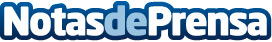 Almonacid convoca el XVII Concurso de Postales y el I de decoración de fachadas y balcones en NavidadEl primero, en cinco categorías. El trabajo ganador de una de estas categorías, en este caso por sorteo, se convertirá en la felicitación navideña del Ayuntamiento.
El segundo, que se estrena este año, repartirá tres premios, de 300, 200 y 100 euros respectivamenteDatos de contacto:Javier Bravo606411053Nota de prensa publicada en: https://www.notasdeprensa.es/almonacid-convoca-el-xvii-concurso-de-postales Categorias: Interiorismo Sociedad Castilla La Mancha Ocio para niños Premios http://www.notasdeprensa.es